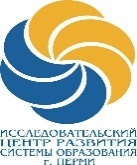 МАОУ ДПО «Центр развития системы образования» г.Перми614036, г. Пермь, ул. Нефтяников, д.50 Тел. (342) 226-18-68, факс 226-16-86ИНН/КПП 5905007033/590501001, E-mail: icrso.perm@gmail.comЛицензия № 59Л01 4981 от 17.02.2016 годаИНФОРМАЦИОННОЕ ПИСЬМОУважаемые коллеги!31 октября 2019 г.приглашаем Вас принять участиев методическом мероприятии«ИНФОРМАТИКА ДЛЯ ВСЕХ»В рамках данного мероприятия педагоги получат возможность: посетить мастер-классы;стать участниками Фестиваля цифровых образовательных ресурсов;порешать сложные задания единого государственного экзамена;решить свои профессиональные затруднения.Место проведения: МАОУ «СОШ №132 с углубленным изучением предметов естественно-экологического профиля» г.Пермипо адресу: ул. Баумана, 16Время проведения мероприятия: 10.00 – 13.00Для участия в мастер-классах необходимо наличие у педагогов гаджетов (смартфонов, планшетов и т.п. с возможностью выхода в интернет). Регистрация участников производится по следующей ссылке (для их активации рекомендуется использовать браузер Google Chrome): https://forms.gle/6BhNkm5i9gVxLdwE9  Для участия в работе площадок убедительная просьба направлять не более 2 педагогов от ОУ. При формировании группы 30 человек на площадке, регистрация будет закрыта.При себе иметь паспорт или любой документ, удостоверяющий личность.Приложение 1. Программа мероприятия Будем рады общению с Вами!!!Приложение 1. ПРОГРАММА методического мероприятия«Информатика для всех»Время/местоНаименование мероприятия ФИО педагога, должность, ОУАннотация мероприятия1 ЛИНИЯмастер-классы «Современные цифровые сервисы для педагога»1 ЛИНИЯмастер-классы «Современные цифровые сервисы для педагога»1 ЛИНИЯмастер-классы «Современные цифровые сервисы для педагога»1 ЛИНИЯмастер-классы «Современные цифровые сервисы для педагога»10.00 - 10.40Мастер-класс «Информационный ресурс learningapps.org на уроке»Евгения Вячеславовна Павловская, Юлия Александровна Вычугжанина,учителя начальных классовМАОУ «Гимназия №5» г.Перми На мастер-классе Вы научитесь создавать интерактивные задания по различным предметам, используя ресурс learningapps.org10.00 - 10.40Мастер-класс «Plickers в начальной школе»Екатерина Радиковна Галиакберова, учитель начальных классовМАОУ «Школа бизнеса и предпринимательства» г.ПермиПобывав на мастер-классе, педагог научится проводить Plickers опрос всего класса за 30 секунд10.00 - 10.40Мастер-класс «Электронные образовательные ресурсы Kahoot, Glogster на уроках»Светлана Борисовна Теплова,учитель английского языка МАОУ «Город дорог» г.ПермиНа мастер-классе Вы научитесь создавать учебные материалы для урока, используя электронные ресурсы Kahoot, Glogster.10.00 - 10.40Мастер-класс «Blended learning или MIX-обучение»Татьяна Арнольдовна Арапова, учитель математики и информатики,Галина Анатольевна Семкова, учитель начальных классовМАОУ «СОШ №115» г.ПермиСмешанное обучение сочетает в себе преимущества традиционного классного и дистанционного обучения. На мастер-классе апробируем модель «Ротация станций»; в процессе смены рабочих зон создадим открытку на мягкой электрической цепи; пройдем квест в learnis.10.00 - 10.40Мастер-класс «Quizizz и Quizlet или формирующее оценивание с интересом и пользой»Витослава Сергеевна Мартинкенайте,учитель немецкого языкаМАОУ «Гимназия №31» г.ПермиQuizizz работает практически на любом устройстве и предлагает библиотеку общедоступных вопросников, которые учителя могут использовать в своей работе 10.00 - 10.40Мастер-класс «Годный контент»Александра Владимировна Петрова, заместитель директора по ВРМАОУ «Предметно-языковая школа «Дуплекс» г.ПермиСоздание визуального контента с помощью программы «Canva».В результате участники разработают дизайн материала для урока или социальной сети и представят его публике10.00 - 10.40Мастер-класс «Google-диск – дистанционный, интерактивный, современный конструктор в работе учителя»Наталья Александровна Власова, учитель информатикиМАОУ «Гимназия №4 им. братьев Каменских» г.ПермиВиктория Павловна Шмелева,учитель информатикиМАОУ «Гимназия №4 им. братьев Каменских» г.ПермиОрганизация сетевого проекта через Google-сервисы: документ общего доступа (презентация); создание теста или опросника через форму10.00 - 10.40Мастер-класс «Работа с он-лайн доской (Padlet и Linoit)»Ольга Юрьевна Селькова, учитель истории МАОУ «СОШ №65 с углублённым изучением английского языка» г.ПермиУчастники мастер-класса научатся создавать межпредметные задания, используя он-лайн доску10.00 - 10.40Мастер-класс «Использование сервиса LearningApps.org при создании методических материалов к уроку»Светлана Анатольевна Асанова, учитель русского языка и литературы МАОУ «Гимназия №7» г.ПермиРесурс LearningApps.org как инструмент Web2.0 содержит много дидактического материала по любому предмету, каждый может стать шаблоном для нужного содержания. Кроме того, данный ресурс может использоваться для создания среды совместной деятельности в учебное и внеучебное время.2 ЛИНИЯФестиваль ЦОР (презентационные площадки)2 ЛИНИЯФестиваль ЦОР (презентационные площадки)2 ЛИНИЯФестиваль ЦОР (презентационные площадки)2 ЛИНИЯФестиваль ЦОР (презентационные площадки)10.50 - 11.20Презентационная площадка «Он-лайн курсы. Инструменты для их создания»Алексей Григорьевич Вожаков, педагог дополнительного образования МАОУ СО «IT-школа» №10 г.Перми Наталья Александровна Кылосова, куратор системы дистанционного обучения учебного центра «Современное образование»Валерия Дмитриевна Кетова,Кристина Михайловна Элизбарова,учителя информатикиМАОУ «Школа бизнеса и предпринимательства» г.ПермиЧто такое онлайн курс? Как разработать свой собственный онлайн курс? С чего начать? Какими программными продуктами воспользоваться? Ответы на эти и многие другие вопросы Вы узнаете, посетив этот мастер-класс. В качестве примеров практикующими разработчиками онлайн курсов будет рассмотрено три платформы: moodle и brainoom. 10.50 - 11.20Презентационная площадка «Лабораторная работа с датчиками Вернье «Магнитное поле. 9 класс»Ирина Николаевна Шиверская, учитель физикиМАОУ «СОШ «Мастерград» г.ПермиОрганизация знакомства участников мастер-класса с возможностями применения датчиков при проведении лабораторной работы по физике, проведение лабораторной работы10.50 - 11.20Презентационная площадка «Технология BYOD на уроке»Елена Владимировна Квасова, учитель информатикиМАОУ «СОШ №115» г.ПермиИспользование технологии BYOD позволяет ученикам работать онлайн и в короткие сроки получать обработанные результаты, проходить опросы, не тратить время на работу с разными методическими материалами, создавать собственные закладки, входить в личный кабинет без логина и пароля и т.д.10.50 - 11.20Презентационная площадка «GeoGebra»Александра Валерьевна Морозова, учитель математикиМАОУ «СОШ «Мастерград» г.ПермиПредставление ЦОР «GeoGebra», знакомство с инструментами и примерами применения на уроках математики10.50 - 11.20Презентационная площадка «Возможности использования IT-технологий в работе классного руководителя по профессиональному самоопределению обучающихся»Ольга Александровна Бабикова,учитель математикиМАОУ «Гимназия №3» г.ПермиСветлана Александровна Сущек, учитель русского языка и литературы МАОУ «Гимназия №3» г.ПермиПредставление опыта использования IT-практик по созданию пространства профессионального самоопределения обучающихся 8 классов c помощью линейки инструментов Google и виртуальной доски Lino it.10.50 - 11.20Презентационная площадка«Работа на платформе Prezi (создание презентаций)»Оксана Николаевна Жужгова, учитель информатикиМАОУ «СОШ №83» г.ПермиСлушателей презентационной площадки познакомят с программой создания «летающих» презентаций. Познакомят с цифровыми образовательными ресурсами для поддержки и сопровождения обучения на уроках, а также быстрой проверки изученного материала.10.50 - 11.20Презентационная площадка«ЦОР (Brainoom, Plicers) в работе учителя-предметника»Нина Сергеевна Уросова,учитель химии МАОУ «СОШ №59» г.ПермиУчастники узнают, как использовать ЦОРы в проверке и объективной оценке знаний учащихся. 10.50 - 11.20Презентационная площадка «Любой файл в любой формат»Татьяна Игоревна Пашкина,учитель информатикиМАОУ «СОШ №94» г.ПермиКонвертирование файлов легко и просто! Различные онлайн конвертеры помогут вам преобразовать необходимые документы в форматы популярных офисных пакетов, а также в формат PDF и даже в графические форматы.3 ЛИНИЯПрактикумы по подготовке к ГИА и ЕГЭ3 ЛИНИЯПрактикумы по подготовке к ГИА и ЕГЭ3 ЛИНИЯПрактикумы по подготовке к ГИА и ЕГЭ3 ЛИНИЯПрактикумы по подготовке к ГИА и ЕГЭ11.30 - 12.30Практикум«Подготовка обучающихся к выполнению заданий ЕГЭ по теме «Сцепленное наследование»Ирина Валерьевна Елтышева, преподаватель биологии ФГКОУ «Пермское суворовское военное училище Министерства обороны Российской Федерации»Дария Викторовна Шестакова, учитель биологии МАОУ «Гимназия № 4 имени братьев Каменских» г.ПермиПрактикум адресован учителям, начинающим подготовку обучающихся к ЕГЭ по биологии, а также для педагогов, начинающих работу по изучению предмета на профильном уровне. 11.30 - 12.30АКЦИЯ «НЕтотальный диктант»Татьяна Ивановна Ячменёва, учитель русского языка и литературы МАОУ «СОШ №131» г.ПермиПроверь себя! В условиях, когда ожидается проверка профессиональной компетенции, есть потребность проверить самому учителю уровень своей грамотности. Проведение «НЕтотального диктанта» предполагает именно самопроверку. Это позволит выяснить, что позабыто и повысить уровень своей грамотности11.30 - 12.30Практикум «Свойства квадратного трехчлена в задачах ЕГЭ»Юлия Викторовна Корзнякова, учитель математикиМАОУ «СОШ № 146 с углубленным изучением математики, физики, информатики» г.ПермиРешения задач ЕГЭ, в том числе, задач с параметрами, используя некоторые свойства квадратного трехчлена11.30 - 12.30Практикум по решению заданий ЕГЭ:Часть 1 «Качественные реакции в неорганической и органической химии»Часть 2 «Окислительно-восстановительные реакции в ЕГЭ»Елена Валентиновна Игошева, учитель химииМАОУ «СОШ № 109» г.ПермиКсения Владимировна Бондарцова, учитель химии МАОУ «Лицей 9» г.ПермиСистемный подход к решению 25 задания ЕГЭ.Будут рассмотрены теоретические основы написания уравнений ОВР, важнейшие окислители и восстановители, подробный разбор 30-го задания ЕГЭ разных лет.11.30 - 12.30Практикум по решению заданий ОГЭ по истории и обществознаниюОлеся Витальевна Грекова, учитель истории и обществознания МАОУ «Гимназия №5» г.ПермиРазбор заданий части 1, практическая работа с критериями оценивания заданий части 2.11.30 - 12.30Практикум «Некоторые рекомендации по подготовке к итоговому сочинению – 2020»Екатерина Михайловна Батуева,учитель русского языка и литературыМАОУ «СОШ №94» г. ПермиНадежда Владимировна Бекир,учитель русского языка и литературыМАОУ «СОШ № 77 с углублённым изучением английского языка» г. ПермиЕлена Гидеоновна Кропман,учитель русского языка и литературыМАОУ «СОШ № 42» г. ПермиЕлена Семеновна Ошуканец, учитель русского языка и литературы МАОУ «СОШ № 12 с углублённым изучением немецкого языка» г. ПермиНа данном практикуме будет представлен ряд эффективных приемов, которые могут помочь педагогам-филологам организовать работу по подготовке выпускников 11-х классов к итоговому сочинению. 11.30 - 12.30Практикум «ОГЭ по английскому языку: практическая подготовка»Ирина Юрьевна Должикова,Елена Анатольевна Костенко,Ольга Геннадьевна Чумакова, учителя английского языкаМАОУ «СОШ №50» г.ПермиНа данном практикуме пошагово будут разобраны отдельные задания разделов «Чтение», «Лексика», «Говорение». Практические советы и описание экзаменационных стратегий, тренировочные упражнения по формированию и развитию ключевых умений и навыков могут быть использованы при подготовке к ОГЭ.11.30 - 12.30Практикум «ЕГЭ по английскому языку: практическая подготовка»Надежда Сергеевна Горбацевич, Наталья Николаевна Корелина, Наталья Николаевна Петриченко, учителя английского языкаМАОУ «СОШ №50» г.ПермиНа данном практикуме пошагово будут разобраны отдельные задания разделов «Аудирование», «Чтение», «Письмо: развернутое письменное высказывание с элементами рассуждения», «Говорение: условный диалог-расспрос и описание фотографий». Практические советы и описание экзаменационных стратегий, тренировочные упражнения по формированию и развитию ключевых умений и навыков могут быть использованы при подготовке к ЕГЭ11.30 - 12.30Практикум по решению сложных заданий предметного мониторинга педагогаЛариса Викторовна Золотухина, учитель математикиМАОУ «Лицей №10» г.ПермиБудут рассмотрены сложные задания предметного мониторинга учителей математики.